Оснащение2 старшая группаСодержание центраКоличествоМУЗЫКАЛЬНЫЕ  ИНСТРУМЕНТЫ:металлофон1Погремушки13бубен3колокольчики4барабан1пианино1гармошка1маракасы4ложки7Гитары 3Губная гармошка2тарелки2Саксофон незвучащий1Шарманка «Зебра»1Куклы средние на руку «животные», «дед и баба»6Серия «Умные пальчики» Сказки10Маски животных и овощей бумажные15Пальчиковый театр «животные»1Театр деревянный «три поросёнка»1Театр деревянный «зоопарк»1Грибок на молнии для сюрпризных моментов1Настольно-печатная игра «От колобка до теремка»1Настольная дидактическая игра «Расскажи сказку»1Балалайка незвучащая1Ширма настольная1Ширма напольная1Музыкально-дидактическая игра «птицы и птенчики»1Музыкально-дидактическая игра «качели»1Музыкально-дидактическая игра «весёлые дудочки»1Музыкально-дидактическая игра «узнай свой инструмент»1Музыкально-дидактическая игра «эхо»1Музыкально-дидактическая игра «курицы»1Музыкально-дидактическая игра «кто как идет»1дидактическая игра «Репка»1Лото «музыкальные инструменты»1Платочки 10Ленточки цветные27Альбом с картинками «мы поём»1Папка по моделированию музыкально-ритмической  деятельности1Музыкальный конструктор1Игра- лото «Русские и зарубежные композиторы»1Содержание центраКоличествоСтроительный материал: деревянный настольный конструктор3Комплект больших мягких модулей (10)1Набор мелкого строительного материала 1Деревянная машинка-конструктор-стучалка с молоточком1Стол для конструирования с  конструктором1Конструктор с крестовым креплением «Крестики»1Пазл  напольный из мягкого пластика «цифры»1Пазл  напольный из мягкого пластика «буквы»1Строит.набор «лего дупло»1Дерев.строит. набор «город»1Крупный пластмассовый конструктор «крепость»1Наборы из пластика для плоскостного конструирования5Конструктор из серии лего «город»1Конструктор для игр с водой «водный мир»1Конструктор кнопочный «фантазия»1Конструктор деревянный настольный «томик»3Конструктор «кукольная мебель»1Конструктор «ферма»1Конструктор пластмассовый с гаечным креплением1Уголок безопасностиПлакат «правила безопасности для дошкольников»1Настольно-печатная игра «Дорожные знаки»1Дидактические карточки «правила поведения на дороге»1Макеты «знаки дорожного движения» пластмассовые разные5Игра –лото «Транспорт»1Игра  по безопасности ходилка «Основы безопасности»1Светофор пластиковый1Пешеходный переход  «зебра» и дорога с машинами из картона1Накидка регулировщика, жезл, свисток (набор)1Игра «транспорт»1Игра «Азбука пешехода»1Лото «Дорожные знаки»1Демонстрац. Материал «Транспорт»1Игра «Дорога безопасности» (игрушки пластмассовые набор)1Содержание центраКоличествоОборудование для ОРУ:Ленты цветные 10обручи5Мячи массажные6флажки10Колечки резиновые3султанчики10Оборудование для основных видов движений:лестница1Ворота для подлезания1Ворота для перепрыгивания1Мяч попрыгун3Мячи маленькие5Мячи средние6скакалки6Мешочки с грузом6гантели2Оборудование для подвижных и спортивных игр:кегли10городки1Игра «Твистер»1кольцебросс2Бадминтон с воланчиками (набор)1Хоккейные клюшки2Палки гимнастические6Игра из трубы для пролезания для эстафет1Напольный коврик «Классики»1Дидактические игры:спортлото1Кубик «Делай так же»1«малыши-крепыши»2Картотека подвижных игр1Картотека нестандартных гимнастик1Коррекционные коврики:Доска ребристая2Коврик со следочками1Коврик с пуговицами1Коврик массажный с различными поверхностями1Тренажер для профилактики плоскостопия1Тренажер для мелкой моторики «паучок»1Развивающая игра «спортивные игры»1Спортивное лото «Я спортсмен»1Содержание центраколичествоБумага разных видов(цветная, писчая, гофрированная,бархатная, копировальная, картон)На кажд.реб.ножницы24Наборы фломастеров24Наборы «Цветные ручки»10Наборы цв. карандашей24Пеналы24Глина для лепки24Краски акварельные24Кисти разные (№3,4,5)На кажд. Реб.Клей карандаш24Клей ПВА24Баночки для воды24Краски акварельные30Наборы пластилина24Тряпочки для промакивания24Доски для лепки26Стеки разные24Стаканчики для клея26Печатки для нанесения узоров20Трафареты для рисования10Готовые формы для выкладывания и наклеиванияПо темеразукрашки40Наборы Восковые карандаши26Формы для лепки из пластилина10Наглядно-дидактические пособия:Филимоновская народная игрушка1гжель1хохлома1Городецкая роспись1Альбом для рассматривания «народные промыслы»1Альбом для рассматривания «художники мира»1Игра-лото «чудо узоры»1Игра-лото «русский сувенир»1Игра «собери картинку»1Журналы «сказки о художниках»3Содержание центраколичествоАльбом «говори правильно»1Карточный материал для развития речи1Дидактические картинки: «расскажи по картинке»1«опиши картинку»1«угадай сказку»1Развивающие игры: «что перепутал художник?»1«Найди друзей»1«истории в картинках»1«ассоциации»3«Выбираем противоположности»2Первое чтение «Деревья и цветы»2Лото «Кем быть»1Предметные и сюжетные картинки с различной тематикой»Парные картинки «АБВГД…»1Антонимы1Разрезные сюжетные картинки (4-6 частей)3Альбом «детские писатели»1Демонстрационный материал Т.А.Шорыгина «пословицы и поговорки»1Игры на развитие речи:«Звуки»1«Кто есть кто»	1«Карандаши»1«профессии»1Настольно-печатная игра «Забавные истории»1«Доска знаний» буквы,цифры1Игры на классификацию предметов «собери картинки»1Центр книги:Русское народное творчество:Сказки «Заяц хвастун»1«Котофей Котофееч»1«Иван царевич и серый волк» и др.1Сказки народов мира:«Златовласка»1«Айога»1«Почему у месяца нет платья» и др.1Басни и былины Сказки К.Чуковского:«Тараканище»3«Айболит»2«Телефон»2Фольклор народов мираЛирические стихи о природеЛирические стихи о родинеСтихи об окружающей предметной и социальной действительностиСтихи зарубежных авторовПоэтические сказки А.Пушкина3Прозаические произведения русской и зарубежной литературы:В.Бианки «Синичкин календарь», «Сова», 1М.Горький «Воробьишко»1Р.Киплинг «Слонёнок» и др.1Сказки повести:А.М.Волков «Волшебник изумрудного города»А.Линдгрен «Малыш и Карлсон»Н.Носов «Незнайка в солнечном городе» и др.Содержание центра                                                                          количествоДидактический материал: «семья»1Семейный альбом1дидактические карточки  «Правила поведения»1Дид. Игра «Путешествие в эмоции»1Игра-лото «Этикет. Культура поведения»1Игра-лото «Этикет. Формулы вежливости»1Папки для рассматривания: «наш детский сад»1«мои любимые игрушки»1«наша группа»1«мы разные»1«Наши мальчики»1«Наши девочки»1«Наши эмоции»Дидактическая игра-лото «Кто мы?»1Дидактическая игра «Такие разные взрослые»1Игра-лото «Хорошо – плохо»1Варежки с эмоциями «добрая-сердитая»2Набор деревянных кукол «семья»1Панно для демонстрационного материала:1«одежда для мальчиков и девочек»1Пирамида времени: «малыши –дошкольники –школьники - взрослые»1Дид.игра «Как растёт живое»1Дид. Материал : «мальчик-девочка»1Альбом со считалками: «Правила дружных ребят»1Портфолио детей24Панно «дружные ребята»1Книжки-малышки: «Наши добрые дела»ЦЕНТР ПАТРИОТИЧЕСКОГО ВОСПИТАНИЯ:Карта районов города1Альбом: «Нижний Новгород»1Альбом: «Интересные места нашего города»1Символы Нижнего Новгорода2Игра-лото: «Нижний Новгород»1Книга Е.Рувинской «Прогулки с бабушкой»1Символы России2Портрет президента1Дид.игра: «Народные промыслы»1Макет Нижегородского кремля1Содержание центраКоличествоМаркеры игрового пространства:Кукольный стол1Кукольные стулья3Кукольная кровать1Шкаф детский2Кухонная плита1Парикмахерский столик1Ширма-домик1Кукольный дом деревянный с мебелью1Кукольный дом пластмассовый с мебелью1Стойка-магазин1Почтовый ящик1Ландшафтный макет: «Наша улица»1Ландшафтный макет «Дорога»Тематический строительный набор «Замок»1Домики мелкие сборно-разборные3Гараж с бензозаправкой1Парковка 2-х ярусная1Набор дорожных знаков и светофор для мелкого транспорта1Набор мебели для средних кукол1Игрушки-предметы оперирования:Тележкиа садово-огородная1Гладильная доска2Набор кухонной посуды3Набор чайной посуды1Набор парикмахера1Набор овощей2Набор фруктов2Комплект постельных принадлежностей2Одежда для кукол по сезонамколяска1Тележка магазинная1Ракета-трансформер1утюг6Автомобили средние15Машины-макеты дерев.5Машины спец.техники5«Приклад» к куклам среднего размера3«Приклад» к мелким куклам2Машины мелкие20Набор мелких машин(30шт)1Железная дорога сборная1Гараж для машин1Набор инструментов1Лодки разных размеров2Самолет большой2Вертолёт  среднего размера2Набор солдатиков1Чековая касса1Набор доктора2Полицейский жезл1телефон4руль4весы1Сумки разные, корзинки4Игрушки-персонажи и ролевые атрибуты:Куклы мелкие4Куклы средние9Куклы большие2Фигурки  животные мал.40Набор динозавров1Набор насекомых1Набор морские жители1Плащ-накидка1Каска полицейского1Пилотка военная2Каска военная1Каска строительная1Костюм ДПС1Костюм пожарного1Халат доктора2Костюм повара1Накидка парикмахера1Шапочки разные3Набор персонажей для плоскостного театра6Набор солдатиков1Полифункциональные материалы:Мягкие модули крупныеНаборЯщик с мелкими предметами заместителями1Куски ткани 1*1 разные5Емкость с лоскутами разного размера, цвета и фактуры1Крупный строительный набор1Содержание центраКоличествоЦентр математического развития:Геометрическая мозаика «Магнитные формы»2Все для счета1Счеты маленькие1Рамки –вкладыши со сложными составными формами2Набор цветных палочек5Набор кубиков с цветными гранями1Набор объёмных геометрических тел1Набор объёмных фигур для сериации по величине1Логический куб с пазлами1Часы-пазл «времена года»1Танграм1Мозаика средняя2Мозаика мелкая2Мозаика магнитная1Весы с гирьками1«Юный математик»1Головоломки плоскостные3Кубики «цифры»2Кубики «Буквы»1Магнитный набор цифр и букв1Чудесный мешочек1Фланелеграф со счетным материалом1Игрушки-головоломки3Система наклонных плоскостей для шариков1Развивающая игра «Дольки»1Лото с геом. формами1Набор «последовательные числа»2Игра «Часть и целое»2Игра «Подбери по форме»1Игра «Веселые цифры»1Игра «Контуры»1Игра-лото цифровое1Дид. Материал «формы»1Материал для счета «грибочки»1Лабиринт с шариками1Числовой ряд1Блоки Дьёнеша для малышейПалочки Кюизенера «волшебные сказки»Разв. Игра «противоположности»1Игры с гуськом и игральным кубиком3шашки2шахматы1Домино точечное3Домино «Сказки»1Лото «цветы»1Лото «транспорт»1Парные картинки «транспорт»1Парные картинки «мой дом»1Центр науки и экспериментирования:Стол для экспериментирования с водой и песком1Ёмкости разного объёма10вертушки3Формочки разного размера и формы10совочки3Природный материал ( шишки, жёлуди, семена, камушки, ракушки)Бросовый материал (коробки, пробки ,фантики, пласт. Баночки и др.)Природный материал (мох, сухоцветы)Календарь природы1Календарь настольный иллюстрированный1Календарь настольный деревянный1Приложение к календарю природы 1Игра рыбалка с удочкой2микроскоп1Дид.игра «из чего мы сделаны»1Дид. Материал «как растёт живое»1Развивающая игра «кто где живёт?»1Развивающая игра «времена года. Сложи картинку»1Развивающая игра «Части суток. Сложи картинку»1Развивающая игра «что где растёт?»1Парные картинки «ребятам о зверятах»1Игра-лото «В саду, на поле, в огороде».1Игра-ходилка «Круглый год»1Дид. Игра «Звук, свет, вода».1Игра-макет «Наш лес»1Игра-макет «Ферма»1Игра-макет «Русская изба»1Лэпбук «Моя малая родина»2Лэпбук «Природа нашего края»1Коллекции:Виды тканей1Виды бумаги1Коллекция камней и минералов1Гербарий 1Правила работы в уголке экспериментирования1Модели домашних животных1 наборМодели диких животных 1 наборМодели насекомых1 наборМодели земноводных и пауков1 наборВертушки разных размеров и конструкций3Метеостанция на участке1Игра-лото «живое –неживое»1Модель животные Африки1Модель ферма1Модели строения животных6Экологический центр:Комнатные растения для старшей  группы:Бегония вечноцветущая1Бегония пёстрая1Фикус широколистный1Фикус бенджамина1фиалка1колеус1спацифиллум1бальзамин1Картотека комнатных растений1Условные обозначения по уходу за комн. растениями6лейки2Набор инструментов по уходу за растениями1Фартуки детские4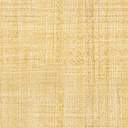 